TUL520: Urban SpiritualityCourse InformationMission and Purpose Statement of WCIUWCIU provides innovative distance education programs to enhance the effectiveness of scholar practitioners as they serve with others to develop transformational solutions to the roots of human problems around the world.Master of Arts in International Development: Transformational Urban Leadership focusThe aim of the MA in Transformational Urban Leadership is to increase the capacity of emergent leaders among urban poor movements with wisdom, knowledge, character and skill.Section 1 – Course Overview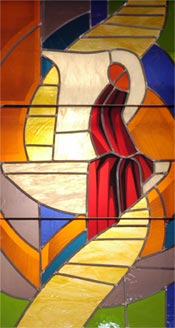 Course DescriptionThis course expands theologies of the Holy Spirit and his work among the urban poor. It emphasizes care and nurturing of workers, practical application of the spiritual disciplines, and communicating between diverse understandings of the work of the Spirit. Course Rationale Relationship to Rest of Program: Well-developed inner spirituality and knowledge of the work of the Holy Spirit and the ability to train others in areas of spirituality is a prerequisite for sustained ministry among the needy.  Life within high-stress urban contexts requires a transcendent source of hope, emotional and psychological balance, a centeredness in the love of God and encouragement to express that love – all of which are undergirded by a spiritually disciplined life. Disciplines: Candidates will be encouraged in disciplined habits that promote an urban spirituality through modules of reading, study, response and practice of spiritual disciplines.  They will develop an action plan (individually or with their spouse) for the next years of spiritual formation. The course outcomes involve a focus on both personal spirituality and the impartation of spirituality to others. Urban Poor Spirituality: This is also a course defined by the context of the program - on urban poor spiritualities (a largely uncharted academic area) not a traditional course on classic Western or Catholic spiritual exercises (though these are a section of the course).  Because it is uncharted, the course participants themselves need to be encouraged through a story-telling approach to inject their knowledge of urban poor spirituality into the course processes. Urban poor spiritualities are very different from classical Western spiritualities or even much evangelical spirituality (See Cry of the Urban Poor chs. 15, 16 for anthropological reasons for this).   Such urban poor spirituality revolves around the Holy Spirit in the community of faith (vs the individualism and quietness of the leisured classes).  It is noisy, emotional, involves frequent power encounters and healing of devastating emotional problems often taking many years, under authoritarian leadership.  For cross-cultural workers, engaging these issues of urban poor spirituality and relating these cultural characteristics to ancient Western or more middle class traditions is critical.  For national leaders working with cross cultural teams this also is important.On the other hand, Pentecostal pastors from among the urban, the poor and the working classes will be expanding their understanding to see the wider Christian field of spirituality as a critical element for long-term wholeness.  Expanding from Pentecostal thinking to classic (historical and Western) spiritual disciplines are critical for their survival and also critical for middle class students in the class who are entering urban poor ministry to cope with the stresses of incarnational ministry (in this we draw from the emergent Protestant apostolic orders).Spirituality from the Holy Spirit: Christian spirituality can be taught using frameworks of doctrine, psychological approaches or the work of the Holy Spirit. Evangelical spirituality has always centered in movements of revival of the Holy Spirit vs. more psychological approaches derived from Catholicism or psychotherapy.  There are elements of each in this course. The class will seek to move into dimensions of the work of the Holy Spirit. Sensitive contrast of the diversity of doctrinal approaches to activity of the Spirit needs be done so that diverse traditions in the class are not offended.  One of the goals of this class is that each student can freely move in the power of the Spirit, hear God’s voice, and exercise appropriately their spiritual gifts, in ways that maintain harmony of the Spirit across the body of Christ. (Lecturers and supporting faculty need to be aware that this may also provoke some degree of spiritual warfare during this training.  It would be wise for this course to always be team taught by people both academically learned and practically experienced in these areas of releasing people from sin and bondages into the fullness of the work of the Spirit). Classical Spirituality: Reflections on the continuity of building an intimate relationship with God in the context of the city, knowing the appropriate use and application of prayer and fasting, encountering and responding to spiritual conflict, exercising deliverance ministry, in-depth bible study, practicing the presence of God, the exercise of spiritual gifts with an attitude of servanthood, and practicing moral integrity and ethics.Spirituality as God in Humanness: Self Awareness and Dealing with Pain: This is not a counselling course but it will also further screen candidates in areas of family, psychological, emotional and spiritual wholeness and enable pastoral care for problem  areas, compulsive sin, demonic possession, areas of bondage (this may be in relationship to leadership, narrow doctrinal bondage, work expectations within their mission, family bondages, paranoias, etc.), and enable evaluation of the candidate's spiritual maturity potential to fulfil the outcomes required for the whole program. Facilitators will sit at least twice with each student during the first Module in a process of evaluation with them outside of the classroom time, based on some questionnaires they do and working with them on defining a program for spiritual growth. The introductory Module will facilitate them finding and developing a relationship with a spirit-led mentor for the remainder of the year. Psychological Testing: Parallel to this course for those going cross-culturally for the first time, is the requirement to go through psychological and medical pre-field screening, as the basis of “confirmation to proceed” to the field. This is extraordinarily valuable.  It is based on two different sets of testing: one that identifies your central strengths and one that probes potential areas of emotional or psychological weakness that could become liabilities on the field.  A psychologist then sits with each student and discusses what has been found, the implications and what steps might be needed. (We will be exploring how to do this with people disbursed globally, but may not be able to do so this semester).Spirituality in Life and Marital Stages: Issues of sustaining and developing a healthy marriage partnership in the midst of the stresses of urban ministry and poverty are briefly engaged in the light of contextual spirituality.  For single people, similarly, issues of developing a godly singleness are touched on. The stages of life also dramatically affect the nature of spirituality.A Framework for Growth: Critical application of the four seasons of Christian growth to one’s own life and the lives of a selected group of people, ascertaining which season each person is in and how that contributes to their spiritual development and how they function within a ministry team or faith community. Course Delivery (or Pedagogy)Practicum: In the practical phase of this course, students are invited, through conversations with spirit-filled mentor, personal experience, personal journaling and group interaction: to explore the nature of one’s spiritual formationto experiment with a variety of spiritual practices that encourage a contemplative approach to lifeto share one’s experience of these practices in a community settingto integrate academic and professional foundations around a center of spiritual maturity in Christto examine traditional Christian practice in the light of a commitment to social justiceto identify core idols and life patterns needing repentance, spiritual healing, and transformation to nurture a “rule of life” that can sustain one’s witness within slum environmentsOnline Delivery: The teaching component of the course will utilize and weekly environment, along with virtual face to face Zoom discussions, to facilitate a story-telling process of learning, building from stories of lecturers and students. Up to 3 hours of content in weekly online presentations may be found in Populi, some of which we will cover during the Zoom times, the rest of which you need to review independently. We will also have students present summaries of readings to the class. Most of the course is dependent on you taking responsibility to do independent research and writing, utilizing both experience and local/global literature in order to accomplish the course learning outcomes.  These will be submitted in the Populi assignments section. Retreat: Students will be asked to design and participate in guided spiritual retreat that caters to their current needs and takes into consideration their current context with its possibilities and limitations. Students will be encouraged to creatively think through how a retreat like that can be conducted and they will be asked to be prepared to share out of their spiritual journals. These journals record responses to various Self-Examination questions, notes developed on Filipino (or Tamil or Maori) Spirituality or Slum Spirituality, and Reflections from leadership of a small group in spiritual growth – personal life reflections that can contribute to the fashioning of a rich group life and enable students to appreciate how God is forming them through individual and interpersonal experience, nature, and the urban systems in which they live and work.Course Lesson TitlesThe course is structured for 14 modules, a total of 135 hours of work.TUL520 Urban Spirituality Schedule, Spring 2021Course schedule, topics, evaluation and assignments may be changed at the instructor’s discretion.  The following are course times by city: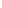 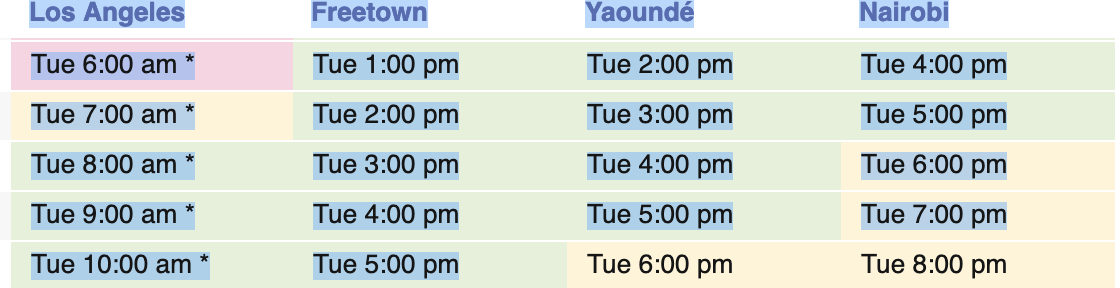 After Nov 7th, with Daylight savings changes in the US and elsewhere: 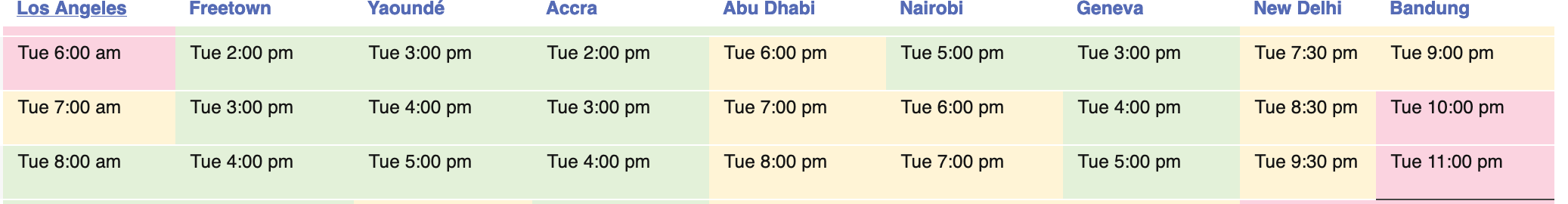 Course and Program Level Student Learning OutcomesFor novices Understanding the Spirit of GodPersonal inventory of character, calling and giftedness.  Critical application of the four seasons of Christian growth to one’s own life and the lives of a selected group of people.Issues of sustaining a healthy marriage partnership or singleness in the midst of the stresses of urban poor ministry.Reflections on building an intimate relationship with God in the context of the urban poverty, the city and indigenous cultureKnowing the appropriate use and application of spiritual disciplines.Development of a spiritual formation planFor experienced workersMoving beyond leadership to multiplying:Spirituality for leadership of congregationsSpirituality for leadership of non-profitsSpirituality for leadership of movementsFor city leadership Spirituality as a charismatic leaderSpiritual influence and public spiritualityIntercession at city and national levelsIndividualPrayer MovementsDepending on gifting, call and position	For apostolic leadershipFor prophetic leadershipFor bishopry/overseer leadershipFor evangelistic leadershipFor managerial leadershipPrerequisitesThis course is based on an understanding that MATUL students in their preadmission interviews have demonstrated that they: have experienced Christian conversionare growing in the work of the Spirithave been exposed to the forming and leading of small discipleship groups.If you feel you do not have this background, please freely talk to the professor two weeks before class to discuss how it can be modified or if there are other routes to follow.For those studying pre-fieldPart of this course involves pre-field screening candidates in areas of family, psychological, emotional and spiritual wholeness, evaluating if the candidate has the potential for fulfilling the outcomes required for graduation from the whole program as a movement leader. While this is to focus on positive character formation, it should also engage in defining long term solutions for  identified problem areas, such as areas of compulsive sin, occult activity, areas of bondage (this may be in relationship to leadership expectations, narrow doctrinal bondage, work expectations within their mission, family bondages, psychological extremes etc).  Part of this is facilitated by psychological testing through WCIU’s contracted psychological consultants. The course outcomes involve a focus on both personal spirituality and imparting spirituality through a small group and in the church or mission.  Section 2 – Course Requirements Course MaterialsCourse Required and Recommended Readings are listed in each of the lessons in SECTION 3 – SCHEDULE AND EVALUATION. Students are responsible for acquiring the required books and materials for the course by the time the course begins.Many of the course readings are accessible free of charge electronically in the lessons.Books (Some chapters to be read, whole books to be browsed)Books covering different perspectives on spiritualityRequired ReadingsMost of the required readings are available in Populi.  (All prices are approximation, in USD) Pentecostal Murphy, Ed. (2003). The Handbook of Spiritual Warfare. (revised and  
updated) Nashville: Thomas Nelson. $15.49 (A) (Can be accessed  
online, though not well formatted) Incarnational MissionBessenecker, Scott. (2006). The New Friars: The Emerging Movement  
Serving the World's Poor. Downers Grove, IL: IVP. BV639.P6 B47 2006, ISBN 
0830836012 (Amazon Paperback: $15.88; Kindle: $15.09) Catholic LiberationGutierrez, Gustavo. (1984). We Drink from our Own Wells: The Spiritual  
Journey of a People. New York: Orbis Books; London: SCM Press.  
BR600 .G8713 2003, ISBN1570754969 (Amazon Paperback: $16.99; Kindle: $9.99) eBook Available in WCIU’s Latourette Library. TheologicalKärkäinen, Veli-Matti. (2002). Pneumatology: The Holy Spirit in Ecumenical,  
International and Contextual Perspectives. Grand Rapids: Baker.  
(Kindle $18.99, Paperback $6.90 (A) ISBN: 978-0801024481) DisciplinesThe Navigators. (n.d.) The Topical Memory System. Colorado Springs: Nav  
Press ISBN: 978-1-576839-97-3. (Order this early) eBook Available in WCIU’s Latourette Library. Recommended Reading Bonaventure. (1978). The Soul's Journey into God, The Tree of Life, The Life  
of Saint Francis (Ewert Cousins, Trans.). New York: Paulist Press. (Kindle: $6.99; Paperback: $34.09).Boa, Ken. (2001). Conformed to his Image. Grand Rapids: Zondervan.  
BV4501.2 .B592 2001, ISBN 031023848X (Kindle: $12.99; Paperback: $16.99) eBook Available in WCIU’s Latourette Library. General Course Requirements Attendance and Participation in Zoom Sessions Online Delivery:  For those overseas, the teaching component of the course will utilize an asynchronous weekly environment, in a virtual face to face Zoom discussion, a story-telling process of learning, building from stories of lecturers and students .There are up to 3 hours of content in presentations online weekly that may be found in Populi, some of which we can cover during the Zoom times, the rest of which you need to review independently. We will also have students present readings to the class. Students are required to attend weekly ZOOM sessions, in which they will interact with classmates with (i) discussion of their community engagement experiences and (ii) review of the weekly videos (iii) someone presents one of the assigned readings (iv) the professor will integrate ideas into wider theories.  At times these become serious pastoral engagements with situations students are in.  Camaraderie is built though such times. Two of the last ZOOM sessions in a term will be include student presentations from selected reflection questions. Each student is to select one reflection question, and present on it. The presentations will last 7-10 minutes and will be followed by discussion.Criteria for grading student participation in ZOOM sessions.Participation: Students must actively engage with material through group discussion during the ZOOM session (see rubric).Presentation: Student presentations will be graded according to a standard rubric.Students are required to attend all ZOOM sessions. In the case of an absence, a 500 word paper will be required on the material, to be submitted in the written discussions tab. Under no circumstance may students miss more than two zoom sessions.Zoom ScheduleClass would be at the above times. You can check at www.timeanddate.com if you are in a different city.  We will generally use the following zoom link: Topic: TUL520 Urban Spiritualityhttps://wciu.zoom.us/j/86583092925Meeting ID: 865 8309 2925Conflict with Other CommitmentsThis is adult education, so there is always a juggling of multiple commitments. At the outset inform people around you of your commitment to the course and reduce other commitments to allow space for your course work. The aim of a course is not to overwhelm you with stress but to create a positive learning environment. Your workload should not be excessively more or excessively less, despite the driven-ness of the culture around. Learning a healthy work-life balance is part of the graduate experience. Work hard! Play hard!Other AssignmentsPracticum: In the practical phase of the course above, students are invited, through spiritual direction, personal journaling and group interaction: to explore the nature of one’s spiritual formationto experiment with a variety of spiritual practices that encourage a contemplative approach to lifeto share one’s experience of these practices in a community settingto integrate academic and professional foundations around a center of spiritual maturity in Christto examine traditional Christian practice in the light of a commitment to social justiceto identify core idols and life patterns needing repentance, spiritual healing, and transformation to nurture a “rule of life” that can sustain one’s witness within slum environmentsIndependent Research and Writing: Most of the course is dependent on your taking responsibility to do independent research and writing, utilizing both experience and local/global literature in order to accomplish the course learning outcomes.  These will be submitted in the Populi assignments section. Retreat: Field Instructors will draw upon spiritual formation resources (see bibliography) and local retreat facilities to organize 1-2 day-long retreats. Students come to these retreats prepared to share out of their spiritual journals. These journals record responses to various Self-Examination questions, notes developed on Filipino (or Tamil or Maori) Spirituality or Slum Spirituality, and Reflections from leadership of a small group in spiritual growth – personal life reflections that can contribute to the fashioning of a rich group life and enable students to appreciate how God is forming them through individual and interpersonal experience, nature, and the urban systems in which they live and work.Section 3 – Schedule and EvaluationCourse LayoutThe course is structured for 15 modules, total of 135 hours of work, approximately broken 1/3 into action, 1/3 reflection on theology and 1/3 reflection on development and church growth theory.Course Time EstimateEvaluation and Assessment ActivitiesYou will find expanded versions of these assignments in Populi.  The most updated version will be in Populi.  All assignments are to be submitted in Populi by the due date. Please do not submit assignments to our personal emails. Project 1: Corporate Spiritual GrowthWeekly group discussions.  Each week this includes a checkup with one other student on your progress through the Topical Memory System, memorizing two verses per week. Supports outcomes 2.Assignment 1a: Guided Silent Retreat A guided, two-day silent retreat may include group worship, private prayer, issue discussions, and academic reading and writing. Submit a summary of what you learned. Supports outcomes 2,4Assignment 1b: Poor Peoples’ WorshipVisit a poor people’s church and conduct a simple ethnographic analysis.  Supports outcome 4Project 2: Course Reading Journal  The readings assigned each Module are to be completed and carefully reflected upon before gathering. They review a range of spirituality perspectives that we will discuss in our class Forum. Typically, only one or two articles or book chapters will be assigned each week. Nevertheless, they are very important!  The concepts presented through the readings will correlate with the week’s topical presentation and discussion, providing us a theoretical “frame” for analyzing spiritualities.Approximately 25 chapters of required course reading are available embedded in the course; the other texts are available via the online library.  For each reading:include a 4-6 line comment.  This could be the main theme, a quote or a reflection according to your preference.Or, identify and outline the main theme and two sub-points. Or provide a one paragraph summary or one paragraph personal response. Include a key quote (not what the author quoted from someone else, but a quote from the author), with page numbers, that you feel encapsulates the author’s thesis. The aim is not to increase your paperwork but to leave you with a permanent recollection of the key elements of the book or article.  Keep these short.Then compose a reading log that lists the articles/chapter (APA format) and the number of pages read [You will use Zotero https://www.zotero.org/ throughout the degree to get the formatting right].  (Due weekly, graded over the course. Final submission of cumulative collation of reports in Module 14). Supports Outcome 3,4Project 3: Cross-Cultural Spirituality and Capacity (a) Cross-cultural Values Questionnaire Supports outcome 4(b) Strengthsfinder (if you can afford access) Supports outcome 3 (c) 6-fold Ministry questionnaire Supports outcome 3 (d) Designing a Rule of Life Read V. Grigg, The Lifestyle and Values of Servants, and chapters from S. Bessenecker, The New Friars. Write your own “Rule of Life” with your spouse and/or team.  Keep it simple. Not too many topics. One paragraph per topic. Think through how you can be accountable to each other and a spiritual director for the values you identify.  Identify one person who you would welcome as a spiritual mentor. Discuss this person’s background and qualifications with the course facilitator. Then work with this director and the course facilitator on a plan for spiritual mentoring over the 2 years of the program. Submit final plan to course facilitator. Supports outcome 2 (e) Personal Evaluation The demands of ministry among the poor put high levels of stress on your personal relationships. Decide what steps you can take to manage these stresses and to turn them into positive factors for growth. Using the form in the course syllabus, complete a self-evaluation as the basis for reflection and discussion with your spouse, with a core of friends or your spiritual mentor. Supports outcome 3 (f) Dealing with Pain In a 1-2 page analytic paper, identify at least one major experience of grief, loss, bitterness, or pain that you have experienced.  Narrate the experience, identifying particular areas of pain needing healing and surrender, as well as any actions you might take to rectify broken or strained relationships. These journals will be shared with one other class member (if appropriate), the course facilitator (if appropriate), and later with a spiritual director. Students may indicate this material is inappropriate to share with others and may share with spiritual director or choose an outside counselor. Supports outcome 3(g) Psychological Analysis (IF you have availability) (See the Student Manual for discussion of Psych. testing, its value, the limits to its use, the legal aspects and its role in ongoing pastoral care throughout the degree).  As for each class the dynamics of contracting with a psych provider differ, we will discuss setting this up in the first two weeks.Project 4:Multiplication of Spirituality (a) Urban Poor Spirituality Logs Each day in your course journal, keep a log of things you notice in the life of your host community: (1) elements of everyday spirituality expressed through the national culture, (2) elements of spirituality exhibited within a particular poor community, (3) and of your involvement in forming a spiritual formation, evangelistic or discipling group with someone in your host church. You will submit an initial log in Module 4. Your final log will be submitted in Module 14. Students will share examples in a course Urban Poor Spirituality Log threaded discussion in Populi. Supports outcome 4,5 (b) Spirituality Presentation Choose one topic in the course that defines part of your spiritual growth (e. g. justice spirituality, apostolic spirituality, urban poor spirituality, your lifestyle and values, the spiritual response to pain, dealing with bitterness…). Write an outline of how this has developed in the course, with reference to the literature and core concepts of a diagram of the processes of sanctification.  Include a discussion of how you could see this multiplied to others. The final paper will be completed in Module 14.  Supports outcome 1,2,3,4,5It will be presented as your final exam in the form of a website, or game, or video done in garage band, or audio presentation using Audacity or a narrated PowerPoint (place on Authorstream or Vimeo). The presentation will be made in Module 14. Ususallly, you will make a 5-7minute audio-visual presentation introducing and explaining it using the threaded discussion tool “Assignment 4b Spirituality Presentation.”  Supports outcome 2,5 Perfecting Your StyleWriting Assignments: papers are due on assigned dates in Populi (Populi is the final arbiter if there is a conflict of descriptions in the course somewhere).  All assignments should be: Times New Roman, single-spaced (as these are graded in Word, with the reviewer tool, double spaced is not useful), 12 point.  Unlike historical patterns of submitting assignments for hand grading, don’t submit as pdf’s - they are hard to edit online – we are now a primarily web-based universe. Title your assignments with InitialsCourseNumberAssignmentName.docx  (e.g. VGTUL520Lifetyle.docx).  Abbreviate these when you can. 1 inch marginsTitle, name and date in upper right corner, (Do not use the APA Running Head – it is annoying. Set Page numbers in right lower corner (Good practice whenever you start a word doc).Use APA 6 and Zotero for formatting citations and Works Cited but for headings choose a stylesheet which will have its own heading formats. You are preparing for a life of web-based documents along with classical book publication.  Thus each major assignment should be graphically formatted using a Word Stylesheet that includes graphics.  It has to look pleasing. In postmodern style, assignments may be better with disjoint boxes per topic rather than as a flowing essay.  The development of your own website and submission on that is also acceptable (discuss with professor first). Columns, text boxes and graphics assist in creating a readable document.  Prepare for a graphically oriented web-based society. Late assignments will be deducted 5% for each week late (1 week late = 5% deduction, 2 weeks = 10% deduction).  After 2 weeks they receive a zero and Populi will be closed.  If late, please note at the top left 1 week or  2 weeks late.Assignment Options:  Students interested in proposing other means (different from those outlined above) of demonstrating their comprehension, inquiry, and skill relative to the purpose(s) of this course may do so upon the instructor’s discretionary consent.  Such students are to submit thorough and well-reasoned proposals (appropriate to graduate-caliber study) in sufficient time for both the instructor to review and accept or modify the proposal and the student to complete it prior to the end of the term.  GradingFaculty Grading Turnaround: Typically, faculty will grade assignments and post grades within one week of submission.Grading Scale Chart with GPAGraduate course grades calculated on a 100-point scale as follows: Section 4 – Important Class Policies1.  Academic IntegrityDishonesty in academic work includes plagiarism, unauthorized collaboration or teamwork on assignments, violation of the conditions under which the work is to be done, fabrication of data, unauthorized use of computer data, and excessive revision by someone other than the student.  Plagiarism is the act of representing the work of others as one’s own. This includes copying the work of others on exams and falsifying or not noting sources in term papers, theses, and dissertations.  Plagiarism and other forms of academic dishonesty are subject to strict disciplinary action, which may include one or more of the following: loss of credit for the assignment or course; expulsion from the program of study; expulsion from WCIU. Students are expected to do their own thinking when completing all assignments, drawing upon the ideas of others and then synthesizing them in the student’s own words. Excessive copying from other sources, even if the sources are acknowledged, without adequate expression of the student’s own thinking, is unacceptable and may be considered inadvertent plagiarism, necessitating a rewriting of the paper, test, quiz, or exam.2.  Extensions and Incompletes PoliciesInstructors manage assignment schedules as specified by the course schedule in the syllabi. Students are expected to comply with that schedule and complete all assignments by due dates. No credit will be given for an incomplete course, unless the student is granted an extension by the instructor, as described below, and the deadline for the extension is met. Instructors have discretion in the granting of extensions for coursework for MA courses and can grant students an extension of up to 6 weeks beyond the course end date under mitigating circumstances. (Coursework extensions granted for more than one week after the end of the course requires documentation be recorded in Populi of an emergency situation that prevents the student from finishing the course on time.) The student will be charged a $50 extension fee. Students will receive an “Incomplete” as a course grade until the instructor submits their final grade. Failure to submit coursework by the extension deadline will translate automatically into a “0” on the student’s un-submitted assignment.3.  Reasonable Accommodation for Academic DisabilitiesWilliam Carey International University is committed to ensuring that students with disabilities receive appropriate accommodations in their instructional activities, as mandated by Federal and State law and by WCIU policy. The fundamental principles of nondiscrimination and accommodation in academic programs were set forth in Section 504 of the federal Rehabilitation Act of 1973; the Americans with Disabilities Act of 1990, Title II; and their implementing regulations at 34 C.F.R. Part 104 and 28 C.F.R. Part 35 respectively.A student who wishes to request reasonable accommodation should submit the WCIU Reasonable Accommodation Request Form (Click form name for link) to WCIU Student Services - send by email to studentservices@wciu.edu.   The request should include the following:•	The nature of the disability and need for accommodation.•	The specific accommodation being requested.  •	Documentation regarding the disability.The request will be submitted to the Academic Leadership Team for review and resolution. 4. Video Conference Call InstructionsWe will be using a service called Zoom for all of our weekly live conference calls.You have the option to connect via your computer and video in (this is preferable, as it can helped everyone connect).You can also download the app and join in via video through your smartphone.However, in the case that you are unable to access your computer or phone, you can also  call into the call (number to be provided). If you are new and haven't used Zoom before:Visit this link, the download should begin automatically: https://zoom.us/support/downloadRun the Zoominstaller file you just downloaded to install the Zoom clientIf you have already installed Zoom:Open the Zoom appClick the "Join Meeting" buttonEnter the Meeting ID number that is found in the Meeting Invite Email you receivedEnter your nameClick "Join"Please check Populi for the meeting link to get the Meeting ID – each conference call will have its own ID***If you are unable to make a particular conference call due to an unexpected work assignment or family emergency, please note that they will be recorded. HOWEVER, you are REQUIRED to alert your instructor ahead of time that you are unable to make the phone call. Otherwise, you will be absent. These count towards attendance and participation.5. Online equipmentFor online interaction, a headphone with mouthpiece (that excludes background noises) is essential.  Where there are two or more students on a link, a splitter is needed so all can use headphones. Broken computers or work lost in crashes are not considered acceptable excuses for not submitting the work.  Plan on computer failure every three years.  Back up your computer weekly and major assignments daily.Section 5 – MATUL Program Learning OutcomesAs a result of their studies in the WCIU MATUL program, graduates will be able to:1. Utilize Dual Level Wisdom in Relationships and Communication: Model skill and discernment in the appropriate use of both oral culture dialogical learning and self-directed critical academic thinking. 2. Conduct Action-Reflection Research: Carry out competent organization-based action-reflection urban research, reporting back to the oral poor community, organizational stakeholders and the academe.3. Integrate Biblical Metanarratives: Articulate the implications of biblical meta-narratives for contemporary urban / urban poor leadership in community development and ministry and integrate them into planning and practice.4. Build Holistic Faith Communities:Design strategies for evangelism, discipleship and missional engagement within urban cultural complexities, so as to multiply multicultural ministries and leadership.5. Exercise Movement Leadership:Integrate theories, principles, and practices of urban movement leadership that address development of flourishing, harmonious, resilient cities.6. Exercise Entrepreneurial Leadership:Creatively apply biblically grounded social entrepreneurship and economic principles to facilitate leadership progressions that better integrate the informal economic sector with the formal economic sector.7. Exercise Cross-cultural Spiritual Leadership:Exhibit cross-cultural competencies, Christian character and spiritual formation required of leadership in religious or social movements among the poor.7.1 Character:Model Christian character at a level acceptable to local Christian leaders and faculty.7.2 Movement Leadership:Demonstrate team leadership, community building leadership and entrepreneurial leadership capacities and skill.7.3 Cross-cultural Flourishing:Demonstrate Cross-Cultural Competencies in language learning to a high intermediate level, and ability to work with indigenous leadership.Bibliography (chapters or books mentioned in the course)Abeledo, Francesco Pierli and Yago. (2002). The Challenge of a Crucified People. In The Slums - A Challenge to Evangelization. Kenya: Paulines Publications Africa. ISBN 9966218343Abraham, K C. (1993). Liberation Themes in Philippine Popular Religiosity A Case Study. In K C Abraham (Ed.), Voices from the third world. India.Bessenecker, Scott. (2006). The New Friars: The Emerging Movement Serving the World's Poor. Downers Grove, IL: IVP. BV639.P6 B47 2006, ISBN 0830836012 $10.88 (A)Bessenecker, S., Ed. (2010). Living Mission: The Vision and Voices of New Friars. Downers Grove, WI, Intervarsity Press. ISBN  0830836330 $10.88 (A)Biot, Francois, O.P. (1963). The Rise of Protestant Monasticism. 1120 N. Calvert St., Baltimore, Maryland, 21202: Helicon Press Inc. ASIN B0007EBC10 $15.68 (AU)Boa, Ken. (2001a). Conformed to his Image. Grand Rapids: Zondervan. BV4501.2 .B592 2001, ISBN 031023848X $18.47 (A)---. (2001b). Warfare with the Flesh and the World. In Conformed to his Image (pp. 325-338). Grand Rapids: Zondervan. ---. (2001). Spirit - Filled Spirituality: Walking in the Power of the Spirit. In Conformed to His Image (pp. 291-300). Michigan: Grand Rapids.Bonaventure. (1978). The Soul's Journey into God, The Tree of Life, The Life of Saint Francis (Ewert Cousins, Trans.). New York: Paulist Press. ISBN 0809121212  $17.69Bridges, Cheryl. (1993). Pentecostal Formations: A Pedagogy Among the Oppressed. Sheffield: Sheffield Academic Press. ISBN 1850754381 $39.99 (AU)Brother Lawrence of the Resurrection. (1977). The Practice of the Presence of God. Garden City: Image. BX2349 .H42 1982, ISBN 0883681056 $5.99 (A) Christian, Jayakumar. (1999). God of the Empty-Handed. Monrovia, CA: MARC. BV639.P6 C48 1999, ISBN 1887983139 $241.40 (AU)Cone, James H. (1972). God and Black Suffering. In Spirituals and the Blues. An Interpretation (pp. 52-73). New York: Seabury Press. ML3556 .C66, ISBN 0883448432 $12 (A)Cox, Harvey. (1995a). Fire from Heaven: The Rise of Pentecostal Spirituality and the Reshaping of Religion in the Twenty-First Century. Reading, MA: Addison-Wesley. BR1644 .C68 1995, ISBN   020162656X $14.78 (A)---. (1995b). Your Daughters Shall Prophesy. In Fire from Heaven. Canada: Library of Congress Cataloging in Publication Data.Doolittle, Benjamin R. and Michael Farrell. (2004). The Association Between Depression and Spirituality in an Urban Clinic. Journal of Clinical Psychiatry, 6 (3).Dorr, Donal. (1984). Spirituality and Justice. Dublin. ISBN 0883444496 $79.95Flavier, A Juan. (1974). Ka Berong, Albularyo. In My Friends in the Barrios. Philippines: New Day Publishers. ISBN 9711003171 $4.95 (AU)Foster, Richard. (1997). Freedom of Simplicity. New York: HarperCollins. BJ1496 .F67 1981, ISBN 0060628324 $11.19---. (1998). Celebration of Discipline. New York: HarperCollins. BV4501.2 .F655 1988, ISBN   0060628391 $16.45 (A)Fox, Matthew. (1991). Creation Spirituality: Liberating Gifts for the Peoples of the Earth. San Francisco: Harper Collins. ISBN 0060629177 $12.48 (A)Glasser, Arthur, Charles van Engen & Gilliland, Dean. (2003). Announcing the Kingdom. Grand Rapids, MI: Baker Academic. BV2073 .G54 2003 ISBN 0801026261 $24.69 (A) Grigg, Viv. (1979, October 1979). Discipleship. Reach Communiqué, 1.---. (1980, First Quarter, 1980). The Disciple and Self. Reach Communiqué, 2.---. (1981, 3rd quarter, 1981). The Disciple and Possessions. Reach Communiqué, 11.---. (1984/2004). Companion to the Poor. Monrovia, CA: Authentic Media (revised and updated), originally Abatross: Sydney (1984), revised MARC: Monrovia (1990)). BV3705.P55 G85 1990, ISBN1932805133 $11.55 (A)   ---. (1985). The Lifestyle and Values of Servants. Auckland: Urban Leadership Foundation.---. (1986). SERVANTS: A Protestant Missionary Order With Vows of Simplicity and Non-Destitute Poverty. Auckland: Urban Leadership Foundation.---. (1993). Intercessors and Cosmic Urban Spiritual Warfare. International Journal of Frontier Missions, 10:4 (Oct 1993).---. (2009). The  Spirit of Christ and the Postmodern City: Transformative Revival Among Auckland's Evangelicals and Pentecostals. Asbury, KY: Emeth Press. ISBN 0981958249 $22.26 (Emeth Press)Guenther, Margaret. (1992). Holy Listening: the Art of Spiritual Direction: Cowley Publications. BV5053 .G84 1992, ISBN 1561010561 $8.58Gutierrez, Gustavo. (1984). We Drink from our Own Wells: The Spiritual Journey of a People. New York: Orbis Books; London: SCM Press. BR600 .G8713 2003 ISBN 1570754969 $18.00 (A)Hanks, Thomas. (1983). God So Loved the Third World: The Biblical Vocabulary of Oppression. Maryknoll: Orbis. BS680.P47 H36 2000, ISBN 1579104673 $9.95 (A)Harris, Maria. (1996). Proclaim Jubilee. Louisville, Kentucky: Westminster. ISBN 0664256619 $16.95 (A)Hiebert, Paul G. Spiritual Warfare and Worldview. In Incarnational Ministry (pp. pp 163-177 Chapter 111). BV2063 .H463 1995 ISBN 0801020093 $22.74 (A)Jocano, F. Landa. (1969). The Coming of the Gods. In Outline of Philippine Mythology. Philippines: Capitol Publishing House. Karkainen, Veli-Matti. (2002). Biblical Perspectives on the Spirit. In Pneumatology. USA: Baker Academic. BT121.3 .K37 2002, ISBN 080102448X $20.28 (A)Kärkäinen, Veli-Matti. (2002). Pneumatology. Grand Rapids: Baker. BT121.3 .K37 2002, ISBN 080102448X $20.28 (A)Kelly, Thomas R. (1996). A Testament of Devotion. San Francisco: Harper. BV4832 .K43 1941, ISBN 0060643617  $10.07 Kelsey, Morton. (1991). God, Dreams and Revelation. Minneapolis: Augsberg Fortress Publications. ISBN 0806625430 $15.59 (A)---. (1995). Healing and Christianity: A Classic Study. Minneapolis: Augsberg Fortress. BT732.5 .K4 1976, ISBN 080662776X $23.00 (A)Koch, Kurt. (1967). Between Christ and Satan. 7501 Burghausen Blvd, Western Germany: Evangelization Publishers. BF1411 .K6, ISBN 0825430038 $5.68 (AU)---. (1994a). Black and White Magic (fr German, Trans.). In Christian Counselling and Occultism. Grand Rapids: Kregel. BR115.P85 K613 1972, ASIN B0007AUMN8 $2.86 (AU) (1972)---. (1994b). Christian Counselling and Occultism (fr German, Trans.). Grand Rapids: Kregel.Lieblich, Ruthellen Josellson and Amia. (1993). The Psychology of Keeping a Diary. In The Narrative Study of Lives. BF39.4 .N38 1993, ISBN 0803948131 $67.95Longchar, A. W. and L. E. Davis (1999). Dancing with the Land: Significance of Land for Doing Tribal Theology. Doing Theology With Tribal Resources. Jorhat, Tribal Study Centre. ISBN 9810040245 $102.48 (AU)Lovelace, Richard. (1979). Dynamics of the Spiritual Life: An Evangelical Theology of Renewal. Downers Grove, IL: InterVarsity Press. ISBN 087784626X $19.80 (A)McNeill, John Thomas. (1974). The Celtic Churches; a History. A.D. 200 to 1200. Chicago: University of Chicago Press. BR748 .M33 ISBN 0226560953 $47.99 (A)Mellis, Charles. (1976). Committed Communities. Pasadena: William Carey Library Publishers. BV4405 .M44 1976, ISBN 0878084266 $2.10 (AU)Miller, Basil. (2010). Praying Hyde: A Man of Prayer. Grand Rapids, Kessinger Publishing, LLC. BX9225.H9 M5, ISBN 1163141550 $16.76 (A)Moltmann, Jürgen. (1992). The Spirit of Life: A Universal Affirmation (Margaret Kohl, Trans.). Minneapolis: Fortress Publishers. BT121.2 .M613 1992, ISBN 0800634241 $21.06---. (1997). The Holy Spirit and the Source of Life (Margaret Kohl, Trans.). Minneapolis: Fortress Publishers. ISBN 9780800630997 $18.00 (Fortress)---. (1998). The Source of Life: The Holy Spirit and the Theology of Life. Minneapolis: Fortress Press. ISBN 0800630998 $14.04 (A)Murphy, Ed. (1996a). The Handbook of Spiritual Warfare. Nashville: Thomas Nelson. ISBN 0785250263 $24.99 (Thomas Nelson)---. (1996b). Six Sin Areas and the Possible Demonization of Christians. In The Handbook for Spiritual Warfare. Nashville, TN: Thomas Nelson. ISBN 0785250263 $24.99 (Thomas Nelson)Nee, Watchman. (1968). The Spiritual Man (Vol. 1). New York: Christian Fellowship Publishers. BV4501.2 .N43 1968 v.3, ISBN 093500839X $9.99 (A)Nouwen, Henri. (1993). Gracias! A Latin American Journal. Maryknoll: Orbis. BX4705.N87 A34 1983, ISBN 0883448513 $13.50---. (2002). A Cry for Mercy: Prayers from the Genesee. Garden City, NY: Image Books. ISBN 038550389X $11.97 (A)O'Donnell, Kelly (Ed.). (2002). Doing Member Care Well: Perspectives and Practices from Around the World. Pasadena: World Evangelical Alliance and William Carey Library. ISBN 0878084460 $35.00 (A)Ravenhill, Leonard. (2004). Why Revival Tarries. Minneapolis: Bethany House. BV3790 .R2 2004 ISBN 0764229052 $10.24 (A)Rush, Myron. (1987). Burnout. Carlisle, Cumbria: Paternoster. ISBN 0896932427 $2.93 (A)Sabatier, Paul & Sweney, Jon M. (2003 (1894)). The Road to Assisi: The Essential Biography of St Francis. MA: Paraclete Press. BX4700.F6 S19 2003, ISBN155725401X $5.98 (A)Sandford, John and Paula. (1985). The Forgotten Functions of Our Spirit. In Healing the Wounded Spirit (pp. 3-26). Tulsa, OK: Victory House, Inc. ISBN 0932081142 $27.99 (A)Scharen, Christian. (2006). One Step Closer: Why U2 Matters to Those Seeking God. Grand Rapids, MI: Brazos Press, Baker Publishing. ML421.U2 S33 2006, ISBN 1587431696 $10.19  Schutz, Roger, Frere. (c1981). The Parable of Community: Seabury Press. BV4408 .S28 1981, ISBN 0816423016 $1.00 (AU)Snyder, Howard. (1989/1997). Signs of the Spirit. Eugene, OR: Wipf and Stock Publishers. BV600.2 .S596 1989, ISBN 1579100309 $35.00 (A)  Tamez, Elsa. (2006). Bible of the Oppressed. Wipf & Stock Publishers. BS670 .T2613 1982, ISBN 1597525553 $13.00 (A) Taylor, William D. (Ed.). (1997). Too Valuable to Lose: Exploring Causes and Cures of Missionary Attrition. Pasadena: World Evangelical Fellowship Missions Commission and William Carey Library. ISBN 0878082778 $44.00 (A) Villafañe, Eldin. (1993). The Liberating Spirit: Toward an Hispanic American Pentecostal Social Ethic. Grand Rapids: Eerdmans. ISBN 0802807283 $24.30 (A)Volf, Miroslav. (2001). Work in the Spirit: Toward a Theology of Work. Wipf & Stock Publishers. BT738.5 .V64 1991, ISBN 1579106412 $24.30 (A)Wagner, C. Peter. (1992). Warfare Prayer. Ventura: Regal. BV4509.5 .W32 1992, ISBN 0830715134 $5.90 (A)Slimbach, Richard. 2010. Becoming Worldy Wise: A Guide to Global Learning. Sterling, VA: Stylus.  St. Ignatius of Loyola. (1999). Spiritual Exercises. Tan Books & Publishers. ISBN 1602063737 $9.85 (A)Willard, D. (2002). Renovation of the Heart. Colorado Springs: Navpress.  Wimber, John & Springer, Kevin. (1986). An Unlikely Healer. Power Healing. London: Hodder & Stoughton. BT732.5 .W55 1986 ISBN 0060695412 $10.99 (A)Wakefield, Gordon. (1976). Fire of Love: The Spirituality of Wesley. London: Darton, Longman and Todd. ISBN 0232513570 $2.00 (A)Wallis, Arthur. (2005). In the Day of Thy Power. Retrieved May 23, 2005, from http://www.revival-library.org/index.html?http://www.revival-library.org/catalogues/cat_home.htm. White, John. (1988). When the Spirit Comes With Power: Signs and Wonders Among God's People. Downers Grove, IL: InterVarsity Press. BV3790 .W472 1988, ISBN 0830812229 $14.04 Willard, D. (2002). Renovation of the Heart. Colorado Springs: Navpress. BV4511 .W535 2002, ISBN  1576832961 $16.49Wimber, John & Springer, Kevin. (1991). Power Healing. HarperOne. BT732.5 .W55 1986 ISBN 0060695412 $10.19 (A)Post-Modern & Indigenous Spiritualities(Students to add latest explorations)AfricaAbeledo, Francesco Pierli and  Yago. (2002). The Challenge of a Crucified People. In The Slums -- A Challenge to Evangelization. Kenya: Paulinas Publications Africa. ISBN 9966218343African-AmericanCone, James H. (1972). God and Black Suffering. In Spirituals and the Blues. An Interpretation (pp. 52-73). New York: Seabury Press. ML3556 .C66, ISBN 0883448432 $12 (A)IndiaLongchar, A. W. and L. E. Davis (1999). Dancing with the Land: Significance of Land for Doing Tribal Theology. Doing Theology With Tribal Resources. Jorhat, Tribal Study Centre.  ISBN 9810040245 $102.48 (AU)New Zealand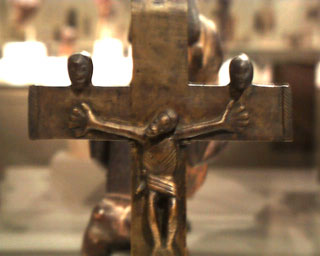 Neil Darragh, At Home in the Earth: Seeking an Earth-Centred Spirituality (Auckland: Accent Publications, 2000). Helen Bergin and Susan Smith, eds., Spirituality in Aotearoa New Zealand: Catholic Voices (Auckland: Accent Publications, 2002).Grigg, Viv, The Spirit of Christ and the Postmodern City, PhD Thesis, Auckland University. ISBN 0981958249 $22.26 (Emeth Press)Post-ModernismGrigg, Viv. (2009). Spirit, Kingdom and Postmodern City In The Holy Spirit and the Postmodern City: Transformative Revival Among Auckland's Evangelicals and Pentecostals. Asbury, KY: Emeth Press. ISBN 0981958249 $22.26 (Emeth Press)Scharen, Christian. (2006). One Step Closer: Why U2 Matters to Those Seeking God. Grand Rapids, MI: Brazos Press, Baker Publishing. ML421.U2 S33 2006, ISBN 1587431696 $10.19  PhilippinesAbraham, K C. (1993). Liberation Themes in Philippine Popular Religiosity A Case Study. In K C Abraham (Ed.), Voices from the third world. India.Capaque, George N. (c2000) PAGBUBUKAS-LOOB: A Filipino Evangelical Theology of Spirituality. Excerpt from PhD Thesis. Flavier, Juan M. (1974). Ka Berong, Albularyo. In My Friends in the Barrios. Manila: New Day Publishers. ISBN 9711003171 $4.95 (AU)Jocano, F. Landa. (1980). The Coming of the Gods. In Outline of Philippine Mythology. Manila: Centro Escolar University Research and Development Center. Ligo, Arche. (1993). Liberation Themes in Philippine Popular Religiosity: A Case Study. Voices from the Third World, XVI (2), 117-142. ISBN 0785250263 $16.49 (A)Demetrio, Francisco. (1968). Creation Myths among the Early Filipinos. Asian Folklore Studies, Vol. 27, No. 1. Nanzan Institute for Religion and Culture. pp. 41-79. http://www.jstor.org/stable/1177800South AmericaGutierrez, Gustavo. (1984). We Drink from our Own Wells: The Spiritual Journey of a People. New York: Orbis Books; London: SCM Press. BR600 .G8713 2003 ISBN 1570754969 $18.00 (A)Hanks, Thomas. (1983). God So Loved the Third World: The Biblical Vocabulary of Oppression. Maryknoll: Orbis. BS680.P47 H36 2000, ISBN 1579104673 $9.95 (A)Tamez, Elsa. (1982). Bible of the Oppressed. Maryknoll: Orbis. BS670 .T2613 1982, ISBN 1597525553 $13.00 (A) Villafañe, Eldin. (1993). The Liberating Spirit: Toward an Hispanic American Pentecostal Social Ethic. Grand Rapids: Eerdmans. ISBN 0802807283 $24.30 (A)ProgramNumber of CreditsMA in Transformational Urban LeadershipThree (3) graduate credit hoursInstructorEmailUpdatedProf. Viv Grigg, PhDviv.grigg@wciu.edu09.03.2022 (VG) Online Zoom, Tues 6 am PSTModuleDate StartedTopic1Sept 6Introductions and Foundations2Sept 13Spirit-Centered Spirituality3Sept 20Spirituality, Pain, Suffering & Grief4Sept 27Cross-Cultural Spirituality5Oct 4Evangelical Spirituality6Oct 11Spirituality and Being 7Oct 18Poor Peoples’ Church Spirituality8Oct 25Silent Urban Retreat9Nov 1Justice Spirituality10Nov 8Indigenous SpiritualityDealing with the Occult11Nov 15Incarnational Spirituality12Nov 22Urban Spirituality13Nov 29Spirituality over a Lifespan14Dec 6Final Presentations & PapersCourseStudent Learning OutcomesProgram Learning OutcomesMeasurementsArtifacts Used to MeasureTheological Understanding of Christian Spirituality:  Demonstrated understanding of the biblical basis of Christian pneumatology and sanctification, and phenomenological dynamics of various styles of urban Christian Spirituality.Articulate the implications of Biblical meta-narratives for contemporary urban / urban poor leadership in community development and ministry. Forum rubricCourse Reading Summary RubricForumProject 2: Course Reading SummarySpiritual Practices: Analyzed spiritual practices, competencies, and points of view needed by ministry workers among the urban poor and marginalized and identified elements of one’s personal spirituality, its cultural and tradition roots.Exhibit development of cross-cultural skills, Christian character and spiritual formation underlying leadership in religious or social movements among the poor. Graded on completion, not content as that is personalProject 3: Self-Knowledge:a. Values Questionnaireb. Strengthsfinder Summaryc. 5-fold ministriesd Rule of Lifee. Personal Evaluationf. Dealing with painFit for Urban Ministry Leadership: Evaluated through testing, areas of primary gifting, calling and capacity, resulting in development of a personal plan for spiritual growth and evaluation of personal fit for cross-cultural urban mission leadership.Exhibit development of cross-cultural skills, Christian character and spiritual formation underlying leadership in religious or social movements among the poor. Graded on completionProject 3: Self-Knowledge:a. Values Questionnaireb. Strengths finder Summaryc. 5-fold ministriese. Personal Evaluationf. Dealing with paing. Psych AnalysisDiverse Christian Cultural Traditions: Engaged constructively with diverse cultural and theological viewpoints about various styles of urban Christian spirituality, including: Evangelical; Pentecostal; spirituality among the poor; indigenous; cross-cultural; justice; urban; post-modern; ethnic; incarnational spiritualities.Demonstrate an ability to design strategies for evangelism, discipleship and cultural engagement with cultural complexity in the urban context so as to develop multicultural ministries and leadership.Forum Rubric for qualityDiscussions graded on quantity and quality of contributionsProject 1: Spiritual DisciplinesForum Discussions/ Topical Memory SystemAssignment 1a: Poor Peoples Church Worship Styles Assignment 1b: Guided Silent RetreatSpiritual Multiplication: Have developed cross-cultural leadership sensitivities through engagement in (co-) leading a spiritual growth group among the urban poor in one’s adopted culture.Exhibit development of cross-cultural skills, Christian character and spiritual formation underlying leadership in religious or social movements among the poor. Journal RubricPresentation RubricPowerpoint RebricForum rubricAssignment 4a: Urban Poor Spirituality LogsAssignment 4b: Spirituality PresentationForumActivityAssignmentsEst hours for average studentAcademic EngagementAsynchronous: Viewing professors’ videos; class presentation preparation; forum21Synchronous: Zoom meetings (2 hours per week)24TOTAL:45Student-Directed ActivitiesRequired textbook Reading: 400 pages @ > 20 wpm. 300 pages browsing @ 30 pages per hr.31Community Engagement @ 2 hrs per week for 10 weeks20Research Papers: 3 hours per page39TOTAL90OVERALL TOTAL135AssignmentDue for Lesson(check the Populi assignments list for updates)Points PossibleProject TotalProject 1: Spiritual DisciplinesProject 1a: Forum Discussions /                    Topical Memory SystemMost weeks7324%Project 1b: Poor Peoples Church Worship Styles  74Project 1c: Guided Silent Retreat 1010Project 2: Course Readings Weekly, Submit 4,142020%Project 3: Self-Knowledge:        a. Cross-Cultural Values Questionnaire,        b.Strengthsfinder (if you have access)       c. 6-fold Ministries 22440430%d. Designing a Rule of Life 1210e. Personal Evaluation 122f. Dealing with Pain 34g. Psych Analysis40h. Spirituality of Family113Project 44a: Urban Poor Group & Spirituality Logs 4b: Final Exam: Spirituality Presentation Weekly, submit      2,4,8,1414 or 15161026%Course Evaluation152Total100100%A+ SupercalifragilisticexpealidociousBrilliantly conceptualized, rigorously logical, graphically artistic and aesthetic, emotionally touching, rich multihued argumentation, unforgettable, new paradigms, has a rhythm and poetry in its writing, a sense of curiosity and draws you in to its progressions, no grammatical or spelling errors!! Generates new paradigms, explores new ideas. Beyond masters’ level. [Publishable]A. High quality work for a graduate studentWork at this level is consistently [creative, original, thorough, well-reasoned, well-argued, insightful, well-written, clear, methodologically sound] and shows [clear recognition / an incisive understanding / excellent evaluation and analysis of salient issues; an excellent ability to draw relevant comparisons / examples; mastery of relevant aspects of technology introduced in class; creative application of relevant technology; sophistication in presentation and delivery of technological products.] [Work doesn’t get much better.]A- Strong work for a graduate studentWork at this level is mostly [creative, original, thorough, well-reasoned, well-argued, insightful, well-written, clear, methodologically sound] and shows [good recognition/a solid understanding/thorough evaluation and analysis of salient issues; a consistent ability to draw relevant comparisons / examples; competence in relevant aspects of technology introduced in class; useful application of relevant technology; an ability to logically present and deliver technological products.  [Work is very good, but it could be improved.]B+  Competent work for a graduate studentWork at this level is often [creative, original, thorough, well-reasoned, well-argued, insightful, well-written, clear, methodologically sound] and shows mostly adequate [recognition/understanding/evaluation and analysis of salient issues; ability to draw relevant comparisons / examples; competence in relevant aspects of technology introduced in class; application of relevant technology; ability to logically present and deliver technological products.] A few errors, inconsistencies, or other problems may be present.  [Work is competent, but neither exceptionally strong nor exceptionally weak.]B   Acceptable work for a graduate studentWork at this level is generally [creative, original, thorough, well-reasoned, well-argued, insightful, well-written, clear, methodologically sound] and shows acceptable [recognition/understanding/evaluation and analysis of salient issues; ability to draw relevant comparisons / examples; competence in relevant aspects of technology introduced in class ; application of relevant technology; ability to logically present and deliver technological products.] but errors, inconsistencies, or other problems are present.   [Work is competent but shows some flaws or difficulties.]C+ Minimally passing work for a graduate studentWork at this level is occasionally [creative, original, thorough, well-reasoned, well-argued, insightful, well-written, clear, methodologically sound] and shows some signs of [recognition/understanding of salient issues; adequate reasoning; an ability to draw relevant comparisons / examples; adequate writing skills; competence in relevant aspects of technology introduced in class] but numerous errors, inconsistencies, or other problems are present.  [Work shows many weaknesses or difficulties.]C-  Deficient work for a graduate studentWork at this level does not meet the minimal expectations for graduate level work. Work is [inadequately developed; flawed by errors or inconsistencies; Work lacks in [recognition/understanding of salient issues; reasoning; adequate methodology; support for arguments made; ability to draw methodologically sound; demonstration of basic skills]D  Unacceptable work for a graduate student1. misunderstood the nature of the work required and/or 2. shows very little recognition/understanding of salient issues; inadequate reasoning; inadequate writing skills; complete lack of support for arguments made; inappropriate methodology some level of incompleteness. Errors or inconsistencies throughout.F  Incomplete / Totally inadequate work for a graduate studentWork was turned in but was mostly irrelevant to the course; showed a poor performance in all aspects of assigned work; there was little to no evidence of mastery of relevant aspects of material; was substantially incomplete.